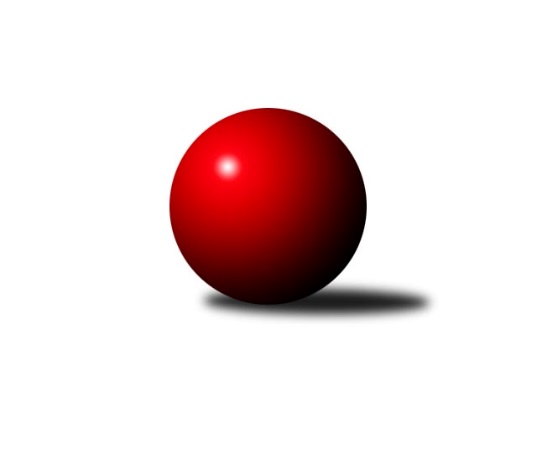 Č.7Ročník 2009/2010	18.5.2024 Krajský přebor OL 2009/2010Statistika 7. kolaTabulka družstev:		družstvo	záp	výh	rem	proh	skore	sety	průměr	body	plné	dorážka	chyby	1.	TJ Kovohutě Břidličná ˝B˝	7	5	0	2	72 : 40 	(45.5 : 38.5)	2474	10	1711	763	36	2.	KKŽ Šternberk ˝A˝	7	5	0	2	70 : 42 	(44.5 : 39.5)	2454	10	1706	748	41.4	3.	KK Zábřeh  ˝C˝	6	5	0	1	62 : 34 	(35.0 : 31.0)	2379	10	1656	723	36.8	4.	TJ Tatran Litovel	7	4	0	3	63 : 49 	(47.5 : 36.5)	2492	8	1714	779	33.6	5.	Spartak Přerov ˝C˝	6	4	0	2	54 : 42 	(36.5 : 35.5)	2533	8	1740	793	34	6.	KK Lipník nad Bečvou ˝A˝	7	3	0	4	59 : 53 	(46.0 : 32.0)	2452	6	1709	743	39	7.	TJ Horní Benešov ˝C˝	6	3	0	3	50 : 46 	(41.0 : 31.0)	2463	6	1706	757	36.7	8.	KK Šumperk ˝C˝	7	3	0	4	51 : 61 	(39.5 : 44.5)	2432	6	1689	744	40	9.	SK Olomouc Sigma MŽ	6	3	0	3	42 : 54 	(34.5 : 37.5)	2465	6	1713	751	39.7	10.	TJ Pozemstav Prostějov	6	2	0	4	42 : 54 	(31.0 : 29.0)	2422	4	1699	724	38.5	11.	TJ Sokol Mohelnice	6	2	0	4	37 : 59 	(28.0 : 44.0)	2469	4	1728	742	45.5	12.	SKK Jeseník ˝B˝	6	2	0	4	34 : 62 	(29.5 : 42.5)	2401	4	1676	725	43	13.	TJ Horní Benešov ˝E˝	7	1	0	6	36 : 76 	(27.5 : 44.5)	2347	2	1638	709	40.1Tabulka doma:		družstvo	záp	výh	rem	proh	skore	sety	průměr	body	maximum	minimum	1.	KK Zábřeh  ˝C˝	4	4	0	0	48 : 16 	(30.0 : 18.0)	2554	8	2636	2508	2.	KK Lipník nad Bečvou ˝A˝	4	3	0	1	47 : 17 	(31.0 : 11.0)	2410	6	2475	2296	3.	TJ Horní Benešov ˝C˝	3	3	0	0	36 : 12 	(25.0 : 11.0)	2526	6	2567	2489	4.	TJ Tatran Litovel	4	3	0	1	41 : 23 	(29.0 : 19.0)	2533	6	2559	2498	5.	KKŽ Šternberk ˝A˝	3	2	0	1	32 : 16 	(20.5 : 15.5)	2482	4	2533	2440	6.	Spartak Přerov ˝C˝	2	2	0	0	22 : 10 	(13.5 : 10.5)	2587	4	2594	2579	7.	TJ Sokol Mohelnice	3	2	0	1	28 : 20 	(19.0 : 17.0)	2563	4	2617	2516	8.	SK Olomouc Sigma MŽ	2	2	0	0	20 : 12 	(15.0 : 9.0)	2509	4	2529	2488	9.	KK Šumperk ˝C˝	3	2	0	1	26 : 22 	(17.5 : 18.5)	2568	4	2664	2486	10.	TJ Pozemstav Prostějov	3	2	0	1	26 : 22 	(19.0 : 5.0)	2476	4	2486	2466	11.	TJ Kovohutě Břidličná ˝B˝	4	2	0	2	34 : 30 	(24.5 : 23.5)	2388	4	2449	2362	12.	SKK Jeseník ˝B˝	3	2	0	1	24 : 24 	(17.0 : 19.0)	2423	4	2539	2316	13.	TJ Horní Benešov ˝E˝	4	0	0	4	16 : 48 	(20.5 : 27.5)	2425	0	2459	2388Tabulka venku:		družstvo	záp	výh	rem	proh	skore	sety	průměr	body	maximum	minimum	1.	TJ Kovohutě Břidličná ˝B˝	3	3	0	0	38 : 10 	(21.0 : 15.0)	2502	6	2673	2368	2.	KKŽ Šternberk ˝A˝	4	3	0	1	38 : 26 	(24.0 : 24.0)	2447	6	2609	2310	3.	Spartak Přerov ˝C˝	4	2	0	2	32 : 32 	(23.0 : 25.0)	2520	4	2692	2435	4.	TJ Tatran Litovel	3	1	0	2	22 : 26 	(18.5 : 17.5)	2479	2	2515	2425	5.	KK Zábřeh  ˝C˝	2	1	0	1	14 : 18 	(5.0 : 13.0)	2292	2	2384	2199	6.	TJ Horní Benešov ˝E˝	3	1	0	2	20 : 28 	(7.0 : 17.0)	2309	2	2442	2175	7.	KK Šumperk ˝C˝	4	1	0	3	25 : 39 	(22.0 : 26.0)	2387	2	2537	2202	8.	SK Olomouc Sigma MŽ	4	1	0	3	22 : 42 	(19.5 : 28.5)	2454	2	2521	2399	9.	TJ Pozemstav Prostějov	3	0	0	3	16 : 32 	(12.0 : 24.0)	2404	0	2490	2319	10.	TJ Horní Benešov ˝C˝	3	0	0	3	14 : 34 	(16.0 : 20.0)	2442	0	2539	2393	11.	KK Lipník nad Bečvou ˝A˝	3	0	0	3	12 : 36 	(15.0 : 21.0)	2466	0	2532	2389	12.	SKK Jeseník ˝B˝	3	0	0	3	10 : 38 	(12.5 : 23.5)	2394	0	2521	2244	13.	TJ Sokol Mohelnice	3	0	0	3	9 : 39 	(9.0 : 27.0)	2438	0	2631	2271Tabulka podzimní části:		družstvo	záp	výh	rem	proh	skore	sety	průměr	body	doma	venku	1.	TJ Kovohutě Břidličná ˝B˝	7	5	0	2	72 : 40 	(45.5 : 38.5)	2474	10 	2 	0 	2 	3 	0 	0	2.	KKŽ Šternberk ˝A˝	7	5	0	2	70 : 42 	(44.5 : 39.5)	2454	10 	2 	0 	1 	3 	0 	1	3.	KK Zábřeh  ˝C˝	6	5	0	1	62 : 34 	(35.0 : 31.0)	2379	10 	4 	0 	0 	1 	0 	1	4.	TJ Tatran Litovel	7	4	0	3	63 : 49 	(47.5 : 36.5)	2492	8 	3 	0 	1 	1 	0 	2	5.	Spartak Přerov ˝C˝	6	4	0	2	54 : 42 	(36.5 : 35.5)	2533	8 	2 	0 	0 	2 	0 	2	6.	KK Lipník nad Bečvou ˝A˝	7	3	0	4	59 : 53 	(46.0 : 32.0)	2452	6 	3 	0 	1 	0 	0 	3	7.	TJ Horní Benešov ˝C˝	6	3	0	3	50 : 46 	(41.0 : 31.0)	2463	6 	3 	0 	0 	0 	0 	3	8.	KK Šumperk ˝C˝	7	3	0	4	51 : 61 	(39.5 : 44.5)	2432	6 	2 	0 	1 	1 	0 	3	9.	SK Olomouc Sigma MŽ	6	3	0	3	42 : 54 	(34.5 : 37.5)	2465	6 	2 	0 	0 	1 	0 	3	10.	TJ Pozemstav Prostějov	6	2	0	4	42 : 54 	(31.0 : 29.0)	2422	4 	2 	0 	1 	0 	0 	3	11.	TJ Sokol Mohelnice	6	2	0	4	37 : 59 	(28.0 : 44.0)	2469	4 	2 	0 	1 	0 	0 	3	12.	SKK Jeseník ˝B˝	6	2	0	4	34 : 62 	(29.5 : 42.5)	2401	4 	2 	0 	1 	0 	0 	3	13.	TJ Horní Benešov ˝E˝	7	1	0	6	36 : 76 	(27.5 : 44.5)	2347	2 	0 	0 	4 	1 	0 	2Tabulka jarní části:		družstvo	záp	výh	rem	proh	skore	sety	průměr	body	doma	venku	1.	SKK Jeseník ˝B˝	0	0	0	0	0 : 0 	(0.0 : 0.0)	0	0 	0 	0 	0 	0 	0 	0 	2.	KK Šumperk ˝C˝	0	0	0	0	0 : 0 	(0.0 : 0.0)	0	0 	0 	0 	0 	0 	0 	0 	3.	KK Zábřeh  ˝C˝	0	0	0	0	0 : 0 	(0.0 : 0.0)	0	0 	0 	0 	0 	0 	0 	0 	4.	TJ Horní Benešov ˝C˝	0	0	0	0	0 : 0 	(0.0 : 0.0)	0	0 	0 	0 	0 	0 	0 	0 	5.	KK Lipník nad Bečvou ˝A˝	0	0	0	0	0 : 0 	(0.0 : 0.0)	0	0 	0 	0 	0 	0 	0 	0 	6.	KKŽ Šternberk ˝A˝	0	0	0	0	0 : 0 	(0.0 : 0.0)	0	0 	0 	0 	0 	0 	0 	0 	7.	TJ Kovohutě Břidličná ˝B˝	0	0	0	0	0 : 0 	(0.0 : 0.0)	0	0 	0 	0 	0 	0 	0 	0 	8.	TJ Pozemstav Prostějov	0	0	0	0	0 : 0 	(0.0 : 0.0)	0	0 	0 	0 	0 	0 	0 	0 	9.	TJ Tatran Litovel	0	0	0	0	0 : 0 	(0.0 : 0.0)	0	0 	0 	0 	0 	0 	0 	0 	10.	TJ Sokol Mohelnice	0	0	0	0	0 : 0 	(0.0 : 0.0)	0	0 	0 	0 	0 	0 	0 	0 	11.	SK Olomouc Sigma MŽ	0	0	0	0	0 : 0 	(0.0 : 0.0)	0	0 	0 	0 	0 	0 	0 	0 	12.	TJ Horní Benešov ˝E˝	0	0	0	0	0 : 0 	(0.0 : 0.0)	0	0 	0 	0 	0 	0 	0 	0 	13.	Spartak Přerov ˝C˝	0	0	0	0	0 : 0 	(0.0 : 0.0)	0	0 	0 	0 	0 	0 	0 	0 Zisk bodů pro družstvo:		jméno hráče	družstvo	body	zápasy	v %	dílčí body	sety	v %	1.	Jakub Mokoš 	TJ Tatran Litovel 	14	/	7	(100%)		/		(%)	2.	Petr Vácha 	Spartak Přerov ˝C˝ 	12	/	6	(100%)		/		(%)	3.	Pavel  Ďuriš ml. 	KKŽ Šternberk ˝A˝ 	12	/	7	(86%)		/		(%)	4.	Martin Sedlář 	KK Šumperk ˝C˝ 	10	/	5	(100%)		/		(%)	5.	Petr Otáhal 	TJ Kovohutě Břidličná ˝B˝ 	10	/	6	(83%)		/		(%)	6.	Jan Kolář 	KK Zábřeh  ˝C˝ 	10	/	6	(83%)		/		(%)	7.	Jitka Szczyrbová 	KK Lipník nad Bečvou ˝A˝ 	10	/	7	(71%)		/		(%)	8.	Zdeněk Macháček ml 	KK Lipník nad Bečvou ˝A˝ 	10	/	7	(71%)		/		(%)	9.	Zdeněk Fiury ml. ml.	TJ Kovohutě Břidličná ˝B˝ 	10	/	7	(71%)		/		(%)	10.	Zdeněk Kment 	TJ Horní Benešov ˝C˝ 	8	/	4	(100%)		/		(%)	11.	Jaromír Janošec 	TJ Tatran Litovel 	8	/	5	(80%)		/		(%)	12.	Zdeněk Fiury st. st.	TJ Kovohutě Břidličná ˝B˝ 	8	/	6	(67%)		/		(%)	13.	Miroslav Hyc 	SK Olomouc Sigma MŽ 	8	/	6	(67%)		/		(%)	14.	Rostislav Petřík 	Spartak Přerov ˝C˝ 	8	/	6	(67%)		/		(%)	15.	Zdeněk Chmela ml.	TJ Kovohutě Břidličná ˝B˝ 	8	/	6	(67%)		/		(%)	16.	Emil Pick 	KKŽ Šternberk ˝A˝ 	8	/	6	(67%)		/		(%)	17.	Zdeněk   Macháček st. 	KK Lipník nad Bečvou ˝A˝ 	8	/	7	(57%)		/		(%)	18.	Jindřich Gavenda 	KKŽ Šternberk ˝A˝ 	8	/	7	(57%)		/		(%)	19.	Jaroslav Jílek 	TJ Sokol Mohelnice 	7	/	6	(58%)		/		(%)	20.	Petr Rak 	TJ Horní Benešov ˝C˝ 	6	/	3	(100%)		/		(%)	21.	Jan Stískal 	TJ Pozemstav Prostějov 	6	/	4	(75%)		/		(%)	22.	Ludvík Vymazal 	TJ Tatran Litovel 	6	/	4	(75%)		/		(%)	23.	Jiří Fárek 	SKK Jeseník ˝B˝ 	6	/	5	(60%)		/		(%)	24.	Václav Kovařík 	TJ Pozemstav Prostějov 	6	/	5	(60%)		/		(%)	25.	Rostislav  Cundrla 	SKK Jeseník ˝B˝ 	6	/	5	(60%)		/		(%)	26.	Vilém Zeiner 	KK Lipník nad Bečvou ˝A˝ 	6	/	5	(60%)		/		(%)	27.	Martin Zaoral 	TJ Pozemstav Prostějov 	6	/	5	(60%)		/		(%)	28.	Josef Veselý 	TJ Kovohutě Břidličná ˝B˝ 	6	/	5	(60%)		/		(%)	29.	Milan Vymazal 	KK Šumperk ˝C˝ 	6	/	6	(50%)		/		(%)	30.	Petr Dankovič 	TJ Horní Benešov ˝C˝ 	6	/	6	(50%)		/		(%)	31.	Zdeněk Šebesta 	TJ Sokol Mohelnice 	6	/	6	(50%)		/		(%)	32.	Miloslav Krchov 	TJ Kovohutě Břidličná ˝B˝ 	6	/	6	(50%)		/		(%)	33.	Jiří Malíšek 	SK Olomouc Sigma MŽ 	6	/	6	(50%)		/		(%)	34.	Petr Pick 	KKŽ Šternberk ˝A˝ 	6	/	6	(50%)		/		(%)	35.	Jaromíra Smejkalová 	SKK Jeseník ˝B˝ 	6	/	6	(50%)		/		(%)	36.	Michael Dostál 	TJ Horní Benešov ˝C˝ 	6	/	6	(50%)		/		(%)	37.	Michal Blažek 	TJ Horní Benešov ˝C˝ 	6	/	6	(50%)		/		(%)	38.	Rostislav Krejčí 	TJ Sokol Mohelnice 	6	/	6	(50%)		/		(%)	39.	Rostislav Pelz 	KK Lipník nad Bečvou ˝A˝ 	6	/	7	(43%)		/		(%)	40.	Alexandr Rájoš 	KK Šumperk ˝C˝ 	6	/	7	(43%)		/		(%)	41.	Miroslav Sigmund 	TJ Tatran Litovel 	5	/	7	(36%)		/		(%)	42.	Richard Štětka 	KK Lipník nad Bečvou ˝A˝ 	5	/	7	(36%)		/		(%)	43.	Jaromír Vondra 	KK Šumperk ˝C˝ 	4	/	2	(100%)		/		(%)	44.	Jiří Michálek 	KK Zábřeh  ˝C˝ 	4	/	2	(100%)		/		(%)	45.	Miroslav Adámek 	TJ Pozemstav Prostějov 	4	/	2	(100%)		/		(%)	46.	Iveta Krejčová 	TJ Sokol Mohelnice 	4	/	2	(100%)		/		(%)	47.	Michal Albrecht 	KK Zábřeh  ˝C˝ 	4	/	2	(100%)		/		(%)	48.	Dominik Prokop 	KK Zábřeh  ˝C˝ 	4	/	2	(100%)		/		(%)	49.	Jaroslav Navrátil 	TJ Tatran Litovel 	4	/	3	(67%)		/		(%)	50.	Jan Karlík 	Spartak Přerov ˝C˝ 	4	/	3	(67%)		/		(%)	51.	Michal Symerský 	Spartak Přerov ˝C˝ 	4	/	3	(67%)		/		(%)	52.	Luděk Zeman 	TJ Horní Benešov ˝E˝ 	4	/	4	(50%)		/		(%)	53.	Michal Rašťák 	TJ Horní Benešov ˝E˝ 	4	/	4	(50%)		/		(%)	54.	Eva Křápková 	SKK Jeseník ˝B˝ 	4	/	4	(50%)		/		(%)	55.	František Baslar 	SK Olomouc Sigma MŽ 	4	/	4	(50%)		/		(%)	56.	Pavel Smejkal 	KKŽ Šternberk ˝A˝ 	4	/	4	(50%)		/		(%)	57.	Věra Urbášková 	KK Zábřeh  ˝C˝ 	4	/	4	(50%)		/		(%)	58.	Michal Klich 	TJ Horní Benešov ˝C˝ 	4	/	5	(40%)		/		(%)	59.	Ondřej Machút 	SK Olomouc Sigma MŽ 	4	/	5	(40%)		/		(%)	60.	Jiří Srovnal 	KK Zábřeh  ˝C˝ 	4	/	5	(40%)		/		(%)	61.	Zdeněk Vojáček 	KKŽ Šternberk ˝A˝ 	4	/	5	(40%)		/		(%)	62.	Václav Šubert 	KKŽ Šternberk ˝A˝ 	4	/	5	(40%)		/		(%)	63.	Stanislav Feike 	TJ Pozemstav Prostějov 	4	/	5	(40%)		/		(%)	64.	Petr Polášek 	TJ Sokol Mohelnice 	4	/	5	(40%)		/		(%)	65.	Josef Sitta st. 	KK Zábřeh  ˝C˝ 	4	/	6	(33%)		/		(%)	66.	Jaromír Martiník 	TJ Horní Benešov ˝E˝ 	4	/	6	(33%)		/		(%)	67.	Zdeněk Hrabánek 	KK Šumperk ˝C˝ 	4	/	6	(33%)		/		(%)	68.	Vladimír Štrbík 	TJ Kovohutě Břidličná ˝B˝ 	4	/	6	(33%)		/		(%)	69.	Miroslav Adámek 	KK Šumperk ˝C˝ 	3	/	2	(75%)		/		(%)	70.	Břetislav Sobota 	SK Olomouc Sigma MŽ 	2	/	1	(100%)		/		(%)	71.	Jiří Vrobel 	TJ Tatran Litovel 	2	/	1	(100%)		/		(%)	72.	Jiří Kohoutek 	Spartak Přerov ˝C˝ 	2	/	1	(100%)		/		(%)	73.	Zdeněk Palyza 	KK Šumperk ˝C˝ 	2	/	1	(100%)		/		(%)	74.	Jana Martiníková 	TJ Horní Benešov ˝E˝ 	2	/	1	(100%)		/		(%)	75.	Kamil Axman 	TJ Tatran Litovel 	2	/	1	(100%)		/		(%)	76.	Jaroslav Černošek 	SK Olomouc Sigma MŽ 	2	/	1	(100%)		/		(%)	77.	Miroslav Ondrouch 	KK Lipník nad Bečvou ˝A˝ 	2	/	1	(100%)		/		(%)	78.	Dušan Říha 	KKŽ Šternberk ˝A˝ 	2	/	1	(100%)		/		(%)	79.	Václav Kupka 	KK Zábřeh  ˝C˝ 	2	/	1	(100%)		/		(%)	80.	Eva Paňáková 	TJ Pozemstav Prostějov 	2	/	1	(100%)		/		(%)	81.	Martin Spisar 	TJ Pozemstav Prostějov 	2	/	1	(100%)		/		(%)	82.	Petr Axman 	TJ Tatran Litovel 	2	/	2	(50%)		/		(%)	83.	Stanislav Beňa st.	Spartak Přerov ˝C˝ 	2	/	2	(50%)		/		(%)	84.	Jaroslav Krejčí 	Spartak Přerov ˝C˝ 	2	/	2	(50%)		/		(%)	85.	Martin Liška 	KK Zábřeh  ˝C˝ 	2	/	2	(50%)		/		(%)	86.	David Janušík 	Spartak Přerov ˝C˝ 	2	/	2	(50%)		/		(%)	87.	Miroslav Fric 	KK Šumperk ˝C˝ 	2	/	2	(50%)		/		(%)	88.	Jakub Marušinec 	TJ Pozemstav Prostějov 	2	/	2	(50%)		/		(%)	89.	Miloslav  Petrů 	TJ Horní Benešov ˝E˝ 	2	/	2	(50%)		/		(%)	90.	Antonín Guman 	KK Zábřeh  ˝C˝ 	2	/	2	(50%)		/		(%)	91.	Ľudovit Kumi 	TJ Sokol Mohelnice 	2	/	3	(33%)		/		(%)	92.	Robert Kučerka 	TJ Horní Benešov ˝C˝ 	2	/	3	(33%)		/		(%)	93.	Jiří Karafiát 	KK Zábřeh  ˝C˝ 	2	/	3	(33%)		/		(%)	94.	Kamil Kovařík 	TJ Horní Benešov ˝E˝ 	2	/	3	(33%)		/		(%)	95.	Karel Meissel 	TJ Pozemstav Prostějov 	2	/	3	(33%)		/		(%)	96.	Dominik Tesař 	TJ Horní Benešov ˝E˝ 	2	/	3	(33%)		/		(%)	97.	Miroslav Setinský 	SKK Jeseník ˝B˝ 	2	/	3	(33%)		/		(%)	98.	Karel Kučera 	SKK Jeseník ˝B˝ 	2	/	3	(33%)		/		(%)	99.	Jaroslav Vidim 	TJ Tatran Litovel 	2	/	4	(25%)		/		(%)	100.	Josef Suchan 	KK Šumperk ˝C˝ 	2	/	4	(25%)		/		(%)	101.	Pavel Jüngling 	SK Olomouc Sigma MŽ 	2	/	6	(17%)		/		(%)	102.	Petr Malíšek 	SK Olomouc Sigma MŽ 	2	/	6	(17%)		/		(%)	103.	Zdeněk Žanda 	TJ Horní Benešov ˝C˝ 	0	/	1	(0%)		/		(%)	104.	Ondřej Matula 	TJ Pozemstav Prostějov 	0	/	1	(0%)		/		(%)	105.	Petr Kozák 	TJ Horní Benešov ˝C˝ 	0	/	1	(0%)		/		(%)	106.	Jiří Vrba 	SKK Jeseník ˝B˝ 	0	/	1	(0%)		/		(%)	107.	Zdeňka Habartová 	TJ Horní Benešov ˝E˝ 	0	/	1	(0%)		/		(%)	108.	Jaroslav Koudelný 	TJ Sokol Mohelnice 	0	/	1	(0%)		/		(%)	109.	Jiří Fiala 	TJ Tatran Litovel 	0	/	1	(0%)		/		(%)	110.	Jaroslav  Koppa 	KK Lipník nad Bečvou ˝A˝ 	0	/	1	(0%)		/		(%)	111.	Pavel Černohous 	TJ Pozemstav Prostějov 	0	/	1	(0%)		/		(%)	112.	Jan Reif 	SK Olomouc Sigma MŽ 	0	/	1	(0%)		/		(%)	113.	Alois Šafařík 	TJ Tatran Litovel 	0	/	1	(0%)		/		(%)	114.	Miroslav Mrkos 	KK Šumperk ˝C˝ 	0	/	1	(0%)		/		(%)	115.	Marek  Navrátil 	Spartak Přerov ˝C˝ 	0	/	1	(0%)		/		(%)	116.	Miroslav Jemelík 	SKK Jeseník ˝B˝ 	0	/	1	(0%)		/		(%)	117.	Jaroslav Navrátil 	SKK Jeseník ˝B˝ 	0	/	1	(0%)		/		(%)	118.	Jaroslav Rabenseifer st. 	KK Šumperk ˝C˝ 	0	/	1	(0%)		/		(%)	119.	Jiří Fiala 	KK Šumperk ˝C˝ 	0	/	1	(0%)		/		(%)	120.	Hana Ollingerová 	KK Zábřeh  ˝C˝ 	0	/	1	(0%)		/		(%)	121.	Martin Jindra 	TJ Tatran Litovel 	0	/	2	(0%)		/		(%)	122.	Jiří Vrba 	SKK Jeseník ˝B˝ 	0	/	2	(0%)		/		(%)	123.	Jaroslav Ďulík 	TJ Tatran Litovel 	0	/	2	(0%)		/		(%)	124.	Dagmar Jílková 	TJ Sokol Mohelnice 	0	/	2	(0%)		/		(%)	125.	Jiří Hradílek 	Spartak Přerov ˝C˝ 	0	/	2	(0%)		/		(%)	126.	Jaromír Rabenseifner 	KK Šumperk ˝C˝ 	0	/	4	(0%)		/		(%)	127.	Václav Pumprla 	Spartak Přerov ˝C˝ 	0	/	4	(0%)		/		(%)	128.	Petr  Šulák ml. 	SKK Jeseník ˝B˝ 	0	/	5	(0%)		/		(%)	129.	Zdeněk Sobota 	TJ Sokol Mohelnice 	0	/	5	(0%)		/		(%)	130.	Zbyněk Tesař 	TJ Horní Benešov ˝E˝ 	0	/	6	(0%)		/		(%)	131.	Pavel Hrnčíř 	TJ Horní Benešov ˝E˝ 	0	/	6	(0%)		/		(%)Průměry na kuželnách:		kuželna	průměr	plné	dorážka	chyby	výkon na hráče	1.	KK Šumperk, 1-4	2588	1782	806	30.3	(431.4)	2.	TJ Spartak Přerov, 1-6	2556	1741	815	36.0	(426.1)	3.	TJ MEZ Mohelnice, 1-2	2552	1754	798	40.3	(425.4)	4.	KK Zábřeh, 1-4	2505	1741	764	36.1	(417.6)	5.	TJ Tatran Litovel, 1-2	2491	1724	767	35.6	(415.3)	6.	SK Sigma MŽ Olomouc, 1-2	2474	1709	765	41.5	(412.4)	7.	 Horní Benešov, 1-4	2470	1724	746	42.2	(411.8)	8.	KKŽ Šternberk, 1-2	2423	1674	748	36.8	(403.9)	9.	SKK Jeseník, 1-4	2421	1681	739	38.8	(403.6)	10.	TJ  Prostějov, 1-4	2391	1679	712	49.5	(398.6)	11.	TJ Kovohutě Břidličná, 1-2	2388	1658	729	42.4	(398.0)	12.	KK Lipník nad Bečvou, 1-2	2338	1626	712	45.8	(389.8)Nejlepší výkony na kuželnách:KK Šumperk, 1-4TJ Kovohutě Břidličná ˝B˝	2673	6. kolo	Martin Sedlář 	KK Šumperk ˝C˝	479	2. koloKK Šumperk ˝C˝	2664	2. kolo	Milan Vymazal 	KK Šumperk ˝C˝	468	2. koloTJ Sokol Mohelnice	2631	2. kolo	Josef Veselý 	TJ Kovohutě Břidličná ˝B˝	467	6. koloKK Šumperk ˝C˝	2555	4. kolo	Zdeněk Fiury ml. ml.	TJ Kovohutě Břidličná ˝B˝	464	6. koloSK Olomouc Sigma MŽ	2521	4. kolo	Alexandr Rájoš 	KK Šumperk ˝C˝	459	2. koloKK Šumperk ˝C˝	2486	6. kolo	Zdeněk Fiury st. st.	TJ Kovohutě Břidličná ˝B˝	459	6. kolo		. kolo	Jaromír Vondra 	KK Šumperk ˝C˝	451	6. kolo		. kolo	Petr Otáhal 	TJ Kovohutě Břidličná ˝B˝	451	6. kolo		. kolo	Zdeněk Šebesta 	TJ Sokol Mohelnice	447	2. kolo		. kolo	Jiří Malíšek 	SK Olomouc Sigma MŽ	443	4. koloTJ Spartak Přerov, 1-6Spartak Přerov ˝C˝	2594	1. kolo	Rostislav  Cundrla 	SKK Jeseník ˝B˝	502	6. koloSpartak Přerov ˝C˝	2579	6. kolo	Rostislav Petřík 	Spartak Přerov ˝C˝	475	1. koloKK Lipník nad Bečvou ˝A˝	2532	1. kolo	Petr Vácha 	Spartak Přerov ˝C˝	456	1. koloSKK Jeseník ˝B˝	2521	6. kolo	Jitka Szczyrbová 	KK Lipník nad Bečvou ˝A˝	454	1. kolo		. kolo	Rostislav Petřík 	Spartak Přerov ˝C˝	452	6. kolo		. kolo	Richard Štětka 	KK Lipník nad Bečvou ˝A˝	451	1. kolo		. kolo	Petr Vácha 	Spartak Přerov ˝C˝	451	6. kolo		. kolo	Zdeněk   Macháček st. 	KK Lipník nad Bečvou ˝A˝	447	1. kolo		. kolo	Jan Karlík 	Spartak Přerov ˝C˝	441	1. kolo		. kolo	Jan Karlík 	Spartak Přerov ˝C˝	434	6. koloTJ MEZ Mohelnice, 1-2Spartak Přerov ˝C˝	2692	7. kolo	Petr Vácha 	Spartak Přerov ˝C˝	469	7. koloTJ Sokol Mohelnice	2617	7. kolo	Rostislav Krejčí 	TJ Sokol Mohelnice	463	7. koloTJ Sokol Mohelnice	2557	3. kolo	Rostislav Petřík 	Spartak Přerov ˝C˝	463	7. koloTJ Sokol Mohelnice	2516	1. kolo	Jaroslav Jílek 	TJ Sokol Mohelnice	462	7. koloTJ Pozemstav Prostějov	2490	3. kolo	Michal Symerský 	Spartak Přerov ˝C˝	459	7. koloTJ Horní Benešov ˝E˝	2442	1. kolo	Petr Polášek 	TJ Sokol Mohelnice	455	3. kolo		. kolo	Miloslav  Petrů 	TJ Horní Benešov ˝E˝	449	1. kolo		. kolo	Ľudovit Kumi 	TJ Sokol Mohelnice	447	7. kolo		. kolo	Zdeněk Šebesta 	TJ Sokol Mohelnice	446	1. kolo		. kolo	Jaroslav Krejčí 	Spartak Přerov ˝C˝	446	7. koloKK Zábřeh, 1-4KK Zábřeh  ˝C˝	2636	7. kolo	Michal Albrecht 	KK Zábřeh  ˝C˝	485	7. koloKK Zábřeh  ˝C˝	2555	1. kolo	Zdeněk Hrabánek 	KK Šumperk ˝C˝	455	3. koloTJ Horní Benešov ˝C˝	2539	7. kolo	Martin Liška 	KK Zábřeh  ˝C˝	452	1. koloKK Zábřeh  ˝C˝	2518	3. kolo	Petr Rak 	TJ Horní Benešov ˝C˝	449	7. koloKK Zábřeh  ˝C˝	2508	5. kolo	Jiří Srovnal 	KK Zábřeh  ˝C˝	447	3. koloKK Šumperk ˝C˝	2459	3. kolo	Ondřej Machút 	SK Olomouc Sigma MŽ	440	1. koloTJ Tatran Litovel	2425	5. kolo	Jan Kolář 	KK Zábřeh  ˝C˝	439	3. koloSK Olomouc Sigma MŽ	2406	1. kolo	Michal Albrecht 	KK Zábřeh  ˝C˝	438	1. kolo		. kolo	Jan Kolář 	KK Zábřeh  ˝C˝	437	7. kolo		. kolo	Jiří Karafiát 	KK Zábřeh  ˝C˝	437	5. koloTJ Tatran Litovel, 1-2KKŽ Šternberk ˝A˝	2609	1. kolo	Pavel  Ďuriš ml. 	KKŽ Šternberk ˝A˝	476	1. koloTJ Tatran Litovel	2559	6. kolo	Kamil Axman 	TJ Tatran Litovel	462	1. koloTJ Tatran Litovel	2542	1. kolo	Jaromír Janošec 	TJ Tatran Litovel	456	6. koloTJ Tatran Litovel	2531	2. kolo	Jindřich Gavenda 	KKŽ Šternberk ˝A˝	456	1. koloTJ Tatran Litovel	2498	4. kolo	Emil Pick 	KKŽ Šternberk ˝A˝	455	1. koloSK Olomouc Sigma MŽ	2489	6. kolo	Miroslav Sigmund 	TJ Tatran Litovel	450	6. koloSpartak Přerov ˝C˝	2435	2. kolo	Miroslav Hyc 	SK Olomouc Sigma MŽ	447	6. koloTJ Sokol Mohelnice	2271	4. kolo	Jakub Mokoš 	TJ Tatran Litovel	441	2. kolo		. kolo	Jakub Mokoš 	TJ Tatran Litovel	439	6. kolo		. kolo	Petr Axman 	TJ Tatran Litovel	438	4. koloSK Sigma MŽ Olomouc, 1-2SK Olomouc Sigma MŽ	2529	5. kolo	Jiří Malíšek 	SK Olomouc Sigma MŽ	464	5. koloSK Olomouc Sigma MŽ	2488	3. kolo	František Baslar 	SK Olomouc Sigma MŽ	441	3. koloKK Lipník nad Bečvou ˝A˝	2477	3. kolo	Miroslav Hyc 	SK Olomouc Sigma MŽ	437	3. koloTJ Pozemstav Prostějov	2404	5. kolo	Zdeněk   Macháček st. 	KK Lipník nad Bečvou ˝A˝	437	3. kolo		. kolo	Richard Štětka 	KK Lipník nad Bečvou ˝A˝	435	3. kolo		. kolo	Jitka Szczyrbová 	KK Lipník nad Bečvou ˝A˝	432	3. kolo		. kolo	Václav Kovařík 	TJ Pozemstav Prostějov	430	5. kolo		. kolo	Břetislav Sobota 	SK Olomouc Sigma MŽ	430	5. kolo		. kolo	Zdeněk Macháček ml 	KK Lipník nad Bečvou ˝A˝	429	3. kolo		. kolo	Miroslav Hyc 	SK Olomouc Sigma MŽ	427	5. kolo Horní Benešov, 1-4TJ Horní Benešov ˝C˝	2567	6. kolo	Michal Blažek 	TJ Horní Benešov ˝C˝	468	6. koloKK Šumperk ˝C˝	2537	5. kolo	Rostislav Krejčí 	TJ Sokol Mohelnice	457	6. koloTJ Horní Benešov ˝C˝	2523	4. kolo	Petr Vácha 	Spartak Přerov ˝C˝	450	4. koloTJ Tatran Litovel	2515	7. kolo	Michal Klich 	TJ Horní Benešov ˝C˝	449	1. koloSpartak Přerov ˝C˝	2494	4. kolo	Jakub Mokoš 	TJ Tatran Litovel	449	7. koloTJ Horní Benešov ˝C˝	2489	1. kolo	Milan Vymazal 	KK Šumperk ˝C˝	448	5. koloTJ Kovohutě Břidličná ˝B˝	2466	3. kolo	Zdeněk Fiury ml. ml.	TJ Kovohutě Břidličná ˝B˝	448	3. koloKK Šumperk ˝C˝	2463	1. kolo	Jaromír Martiník 	TJ Horní Benešov ˝E˝	447	3. koloTJ Horní Benešov ˝E˝	2459	3. kolo	Stanislav Beňa st.	Spartak Přerov ˝C˝	447	4. koloTJ Horní Benešov ˝E˝	2428	7. kolo	Jindřich Gavenda 	KKŽ Šternberk ˝A˝	446	2. koloKKŽ Šternberk, 1-2KKŽ Šternberk ˝A˝	2533	7. kolo	Petr Vácha 	Spartak Přerov ˝C˝	460	5. koloKKŽ Šternberk ˝A˝	2474	3. kolo	Jindřich Gavenda 	KKŽ Šternberk ˝A˝	460	7. koloSpartak Přerov ˝C˝	2458	5. kolo	Emil Pick 	KKŽ Šternberk ˝A˝	451	3. koloKKŽ Šternberk ˝A˝	2440	5. kolo	Petr Pick 	KKŽ Šternberk ˝A˝	442	7. koloTJ Horní Benešov ˝C˝	2393	3. kolo	Pavel  Ďuriš ml. 	KKŽ Šternberk ˝A˝	436	7. koloSKK Jeseník ˝B˝	2244	7. kolo	Pavel Smejkal 	KKŽ Šternberk ˝A˝	432	7. kolo		. kolo	Pavel  Ďuriš ml. 	KKŽ Šternberk ˝A˝	425	5. kolo		. kolo	Jaroslav Krejčí 	Spartak Přerov ˝C˝	422	5. kolo		. kolo	Petr Pick 	KKŽ Šternberk ˝A˝	421	5. kolo		. kolo	Emil Pick 	KKŽ Šternberk ˝A˝	421	5. koloSKK Jeseník, 1-4SKK Jeseník ˝B˝	2539	3. kolo	Rostislav  Cundrla 	SKK Jeseník ˝B˝	460	3. koloTJ Tatran Litovel	2496	3. kolo	Jiří Fárek 	SKK Jeseník ˝B˝	449	3. koloSKK Jeseník ˝B˝	2415	5. kolo	Jiří Fárek 	SKK Jeseník ˝B˝	446	5. koloTJ Horní Benešov ˝C˝	2394	5. kolo	Jakub Mokoš 	TJ Tatran Litovel	440	3. koloTJ Kovohutě Břidličná ˝B˝	2368	1. kolo	Jaromíra Smejkalová 	SKK Jeseník ˝B˝	430	3. koloSKK Jeseník ˝B˝	2316	1. kolo	Petr Rak 	TJ Horní Benešov ˝C˝	429	5. kolo		. kolo	Martin Jindra 	TJ Tatran Litovel	426	3. kolo		. kolo	Michal Blažek 	TJ Horní Benešov ˝C˝	424	5. kolo		. kolo	Rostislav  Cundrla 	SKK Jeseník ˝B˝	420	5. kolo		. kolo	Jiří Vrobel 	TJ Tatran Litovel	419	3. koloTJ  Prostějov, 1-4TJ Pozemstav Prostějov	2486	2. kolo	Jan Stískal 	TJ Pozemstav Prostějov	448	4. koloTJ Pozemstav Prostějov	2466	4. kolo	Karel Meissel 	TJ Pozemstav Prostějov	436	2. koloSKK Jeseník ˝B˝	2416	2. kolo	Jan Stískal 	TJ Pozemstav Prostějov	435	2. koloKK Zábřeh  ˝C˝	2199	4. kolo	Jaromíra Smejkalová 	SKK Jeseník ˝B˝	422	2. koloTJ Horní Benešov ˝E˝	6	6. kolo	Stanislav Feike 	TJ Pozemstav Prostějov	420	4. koloTJ Pozemstav Prostějov	0	6. kolo	Jiří Fárek 	SKK Jeseník ˝B˝	420	2. kolo		. kolo	Karel Kučera 	SKK Jeseník ˝B˝	419	2. kolo		. kolo	Petr  Šulák ml. 	SKK Jeseník ˝B˝	416	2. kolo		. kolo	Jakub Marušinec 	TJ Pozemstav Prostějov	415	2. kolo		. kolo	Jan Kolář 	KK Zábřeh  ˝C˝	414	4. koloTJ Kovohutě Břidličná, 1-2TJ Kovohutě Břidličná ˝B˝	2449	5. kolo	Zdeněk Fiury ml. ml.	TJ Kovohutě Břidličná ˝B˝	441	7. koloKKŽ Šternberk ˝A˝	2444	4. kolo	Emil Pick 	KKŽ Šternberk ˝A˝	437	4. koloSK Olomouc Sigma MŽ	2399	2. kolo	František Baslar 	SK Olomouc Sigma MŽ	433	2. koloKK Lipník nad Bečvou ˝A˝	2389	5. kolo	Zdeněk Fiury ml. ml.	TJ Kovohutě Břidličná ˝B˝	430	5. koloTJ Kovohutě Břidličná ˝B˝	2377	7. kolo	Zdeněk   Macháček st. 	KK Lipník nad Bečvou ˝A˝	421	5. koloTJ Kovohutě Břidličná ˝B˝	2365	4. kolo	Jindřich Gavenda 	KKŽ Šternberk ˝A˝	421	4. koloTJ Kovohutě Břidličná ˝B˝	2362	2. kolo	Pavel  Ďuriš ml. 	KKŽ Šternberk ˝A˝	419	4. koloTJ Pozemstav Prostějov	2319	7. kolo	Petr Otáhal 	TJ Kovohutě Břidličná ˝B˝	416	7. kolo		. kolo	Josef Veselý 	TJ Kovohutě Břidličná ˝B˝	414	5. kolo		. kolo	Vladimír Štrbík 	TJ Kovohutě Břidličná ˝B˝	414	2. koloKK Lipník nad Bečvou, 1-2KK Lipník nad Bečvou ˝A˝	2475	7. kolo	Petr Pick 	KKŽ Šternberk ˝A˝	442	6. koloKK Lipník nad Bečvou ˝A˝	2473	6. kolo	Zdeněk   Macháček st. 	KK Lipník nad Bečvou ˝A˝	440	2. koloKK Lipník nad Bečvou ˝A˝	2395	4. kolo	Vilém Zeiner 	KK Lipník nad Bečvou ˝A˝	439	7. koloKK Zábřeh  ˝C˝	2384	2. kolo	Dominik Prokop 	KK Zábřeh  ˝C˝	435	2. koloKKŽ Šternberk ˝A˝	2310	6. kolo	Jitka Szczyrbová 	KK Lipník nad Bečvou ˝A˝	431	7. koloKK Lipník nad Bečvou ˝A˝	2296	2. kolo	Rostislav Pelz 	KK Lipník nad Bečvou ˝A˝	429	4. koloKK Šumperk ˝C˝	2202	7. kolo	Zdeněk Hrabánek 	KK Šumperk ˝C˝	429	7. koloTJ Horní Benešov ˝E˝	2175	4. kolo	Zdeněk   Macháček st. 	KK Lipník nad Bečvou ˝A˝	428	4. kolo		. kolo	Josef Sitta st. 	KK Zábřeh  ˝C˝	427	2. kolo		. kolo	Rostislav Pelz 	KK Lipník nad Bečvou ˝A˝	420	6. koloČetnost výsledků:	6.0 : 10.0	3x	4.0 : 12.0	7x	2.0 : 14.0	2x	16.0 : 0.0	2x	15.0 : 1.0	1x	14.0 : 2.0	6x	13.0 : 3.0	1x	12.0 : 4.0	8x	10.0 : 6.0	11x	0.0 : 16.0	1x